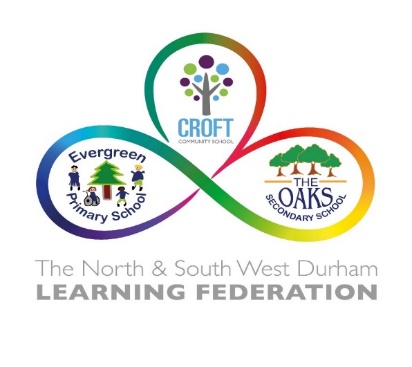 POLICY NAME:			Charging & RemissionsCOVERING:				FederationREVIEWED BY:			Finance CommitteeDATE REVIEWED:			21st April 2023FREQUENCY OF REVIEW:		AnnuallyDATE DUE FOR RENEWAL:	Summer 2024DATE WEBSITES UPDATED:	24th April 2023